اللجنة الدائمة المعنية بحق المؤلف والحقوق المجاورةالدورة الخامسة والثلاثونجنيف، من 13 إلى 17 نوفمبر 2017مشروع خطط عمل بشأن التقييدات والاستثناءات للثنائية 2018-19من إعداد الأمانةمشروع خطط عمل بشأن التقييدات والاستثناءات للثنائية 2018-19 (لجنة حق المؤلف/الدورات من 36 إلى 39)مشروع خطة عمل – المكتباتمشروع خطة عمل – دور المحفوظاتمشروع خطة عمل – المتاحفمشروع خطة عمل – مؤسسات التعليم والبحثمشروع خطة عمل – الأشخاص ذوو إعاقات أخرى[نهاية الوثيقة]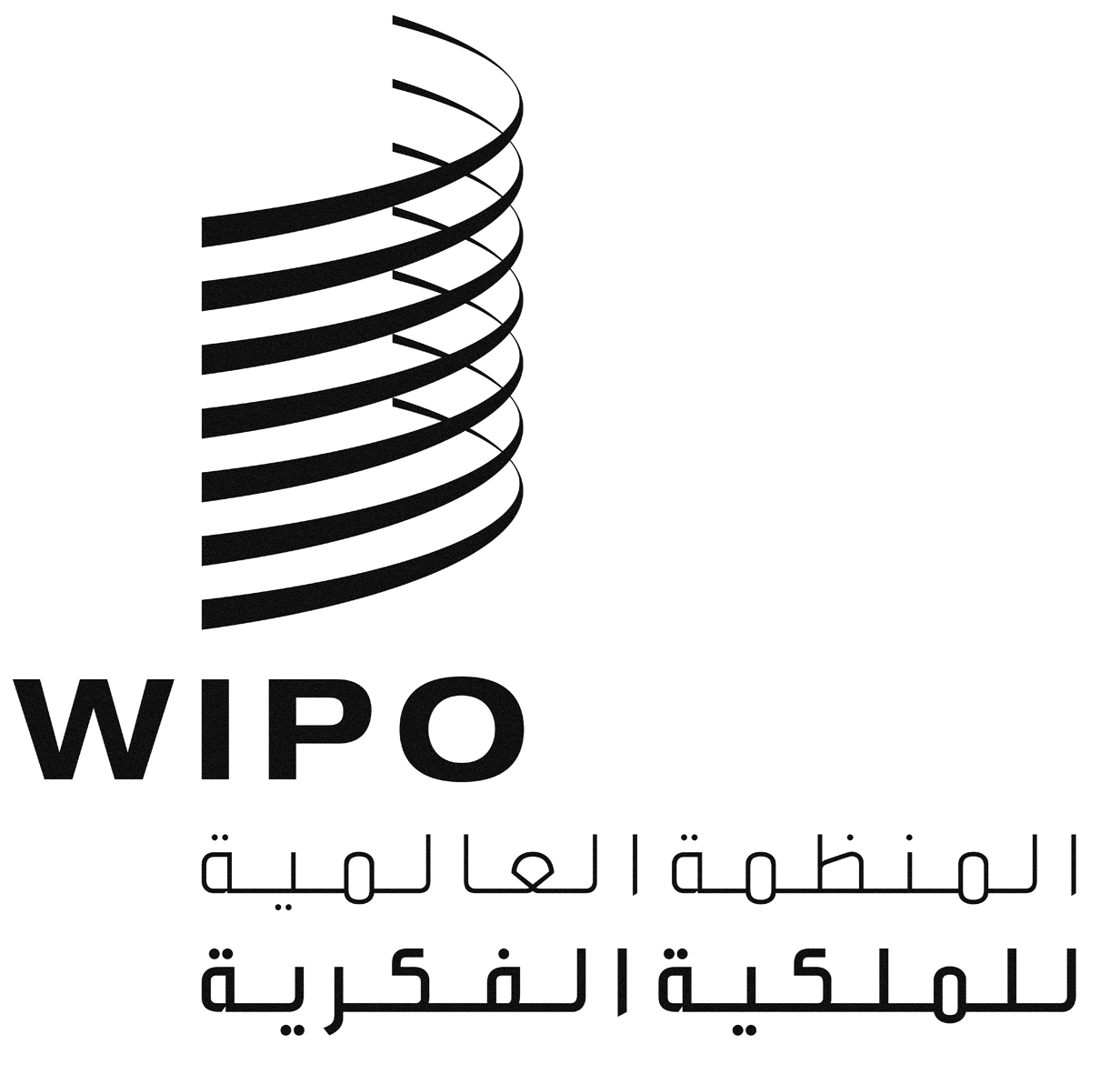 ASCCR/35/9SCCR/35/9SCCR/35/9الأصل: بالإنكليزيةالأصل: بالإنكليزيةالأصل: بالإنكليزيةالتاريخ: 10 نوفمبر 2017التاريخ: 10 نوفمبر 2017التاريخ: 10 نوفمبر 20171. وضع تصنيف نموذجي لمختلف الآليات التشريعية وغيرها من الآليات المرتبطة بتطبيق نظام التقييدات والاستثناءات على المكتبات. وسيستند هذا العمل بقدر كبير إلى دراسة كروز بشأن التقييدات والاستثناءات على حق المؤلف لفائدة المكتبات ودور المحفوظات: النسخة المحدثة والمراجعة (نسخة 2017) (SCCR/35/6) والجدول غير الرسمي الذي أعده الرئيس بشأن التقييدات والاستثناءات لفائدة المكتبات ودور المحفوظات (SCCR/34/5).النصف الأول من 2018 (يُقدم تقرير في هذا الشأن خلال الدورة 36 للجنة حق المؤلف)2. القيام بعملية استثارة للأفكار مع المهنيين وأصحاب المصلحة العاملين في المكتبات والجامعات ومراكز البحث، فضلا عن الناشرين والمستهلكين، من أجل تحديد الموضوعات التي من شأنها الاستفادة من العمل الإضافي على الصعيد الدولي (مثل الإعارة الإلكترونية عبر الحدود)، مع إيلاء اهتمام خاص لدراسة كروز بشأن التقييدات والاستثناءات على حق المؤلف لفائدة المكتبات ودور المحفوظات: النسخة المحدثة والمراجعة (نسخة 2017) (SCCR/35/6) والجدول غير الرسمي الذي أعده الرئيس بشأن التقييدات والاستثناءات لفائدة المكتبات ودور المحفوظات (SCCR/34/5).النصف الثاني من 20183. عقد ندوات إقليمية (أفريقيا، وآسيا والمحيط الهادئ، وأمريكا اللاتينية، وآسيا الوسطى والقوقاز وأوروبا الشرقية، وإقليم المجموعة باء) مع أعضاء لجنة حق المؤلف وأصحاب المصلحة. وسيكون الغرض من ذلك تحليل وضع المكتبات، وكذلك مؤسسات التعليم والبحث، فيما يخص نظام التقييدات والاستثناءات، وتحديد مقترحات أو أساليب لتلبية الاحتياجات المحتملة، مع مراعاة النُهج القائمة على القانون الناعم والتعاقد/الترخيص والتقنين.النصف الثاني من 2018 والنصف الأول من 20194. عقد مؤتمر بشأن المكتبات وحق المؤلف والحقوق المجاورة يحضره أعضاء لجنة حق المؤلف وأصحاب المصلحة. وسيكون الغرض منه النظر في الضوابط والموازين التي تكفلها حلول دولية مختلفة من أجل مجابهة التحديات المحدّدة، مثل الترتيبات التعاقدية، والتوصيات المشتركة، والمعاهدات و/أو أشكال أخرى، حسب الاقتضاء.النصف الثاني من 2019 (يُقدم تقرير في هذا الشأن خلال الدورة 39 للجنة حق المؤلف)1. إجراء دراسة نطاق حول الشروط القانونية الخاصة بالتقييدات والاستثناءات التي تضطلع دور المحفوظات حاليا في ظلها بمهامها:التركيز على المجالات الثلاثة التالية: الصون/الحفظ؛ والنفاذ (عبر شبكة الإنترنت وخارجها، بما في ذلك لأغراض التعليم والبحث)؛ واستغلال المصنفات فضلا عن موضوعات الحقوق المجاورة (عبر شبكة الإنترنت وخارجها).استخدام المعلومات الخاصة بالتقييدات والاستثناءات لفائدة دور المحفوظات والموجودة في دراسة كروز بشأن التقييدات والاستثناءات على حق المؤلف لفائدة المكتبات ودور المحفوظات: النسخة المحدثة والمراجعة (نسخة 2017) (SCCR/35/6) كقاعدة أولية لدراسة الأنظمة القانونية الوطنية المطبقة على دور المحفوظات في هذا الصدد.إدراج تصنيف نموذجي لدور المحفوظات.إدراج "خريطة" تبيّن مختلف الحقوق فضلا عن التقييدات والاستثناءات المتعلقة بمختلف أشكال دور المحفوظات في المجالات الثلاثة المتمثلة في صون المصنفات والنفاذ إليها واستغلالها، لا سيما في البيئة الرقمية.تحديد ومقابلة المهنيين وأصحاب المصلحة في قطاع دور المحفوظات بمن فيهم موظفو دور المحفوظات والمبدعون وأصحاب الحقوق الذين توجد مصنفاتهم في تلك الدور، والمستخدمون التجاريون للمصنفات المحفوظة في سياق التبادل بين قطاعات الأعمال، والمستخدمون من الأوساط الأكاديمية أو البحثية، وعامة الجمهور.النصف الثاني من 2018 (يُقدم تقرير في هذا الشأن خلال الدورة 37 للجنة حق المؤلف)2. إنشاء مجموعة مرجعية من الخبراء في قطاع دور المحفوظات بما في ذلك موظفو دور المحفوظات، وممثلو المؤسسات التي تمتلك محفوظات، والمبدعون وأصحاب الحقوق الذين توجد مصنفاتهم في دور المحفوظات، والمستخدمون التجاريون للمصنفات المحفوظة في سياق التبادل بين قطاعات الأعمال، والمستخدمون من الأوساط الأكاديمية أو البحثية، وعامة الجمهور. وستحدّد المجموعة مجالات للعمل، مع مراعاة النُهج القائمة على القانون الناعم والتعاقد/الترخيص والتقنين.النصف الثاني من 2018 والنصف الأول من 20193. الاضطلاع بالعمل الآخر الذي تحدّده مجموعة الخبراء المرجعية بغرض استكشاف حلول لمجالات العمل المحدّدة.النصف الثاني من 2018 والنصف الأول من 20194. اعتماد خطة عمل أخرى استنادا إلى الحلول المحدّدة، بما في ذلك إمكانية عقد مؤتمر.النصف الثاني من 2019 (الدورة 39 للجنة حق المؤلف)1. إجراء دراسة نطاق حول الشروط القانونية الخاصة بالتقييدات والاستثناءات التي تضطلع المتاحف حاليا في ظلها بمهامها:التركيز على المجالات الثلاثة التالية: الصون/الحفظ؛ والنفاذ (عبر شبكة الإنترنت وخارجها، بما في ذلك لأغراض التعليم والبحث)؛ واستغلال المصنفات فضلا عن موضوعات الحقوق المجاورة (عبر شبكة الإنترنت وخارجها).استخدام المعلومات الخاصة بالتقييدات والاستثناءات لفائدة المتاحف والموجودة في دراسة كروز بشأن التقييدات والاستثناءات على حق المؤلف لفائدة المكتبات ودور المحفوظات: النسخة المحدثة والمراجعة (نسخة 2017) (SCCR/35/6) كقاعدة أولية.إدراج تصنيف نموذجي للمتاحف.إدراج "خريطة" تبيّن مختلف الحقوق فضلا عن التقييدات والاستثناءات التي تستخدمها مختلف المتاحف في المجالات الثلاثة المتمثلة في صون المصنفات والنفاذ إليها واستغلالها، لا سيما في البيئة الرقمية.تحديد ومقابلة المهنيين وأصحاب المصلحة في قطاع المتاحف بمن فيهم موظفو المتاحف، والمبدعون وأصحاب الحقوق الذين توجد مصنفاتهم في المتاحف، والمستخدمون التجاريون لمصنفات المتاحف في سياق التبادل بين قطاعات الأعمال، والمستخدمون من الأوساط الأكاديمية أو البحثية، وعامة الجمهور.لأغراض الدورة 36 للجنة حق المؤلف2. القيام بعملية استثارة للأفكار مع ممثلي المتاحف وأصحاب المصلحة من أجل تحديد مجالات للعمل.النصف الثاني من 20183. عقد مؤتمر لعرض وتثبيت نتائج عملية استثارة الأفكار ومناقشة الحلول الممكنة لمجالات العمل المحدّدة، مع مراعاة النُهج القائمة على القانون الناعم والتعاقد/الترخيص والتقنين.النصف الأول من 20194. تقديم تقرير إلى الدورة 39 للجنة حق المؤلف بشأن الحلول ومجالات التعاون الدولي الممكنة والمحدّدة أثناء المؤتمر.الدورة 39 للجنة حق المؤلف.1. وضع تصنيف نموذجي لمختلف الآليات التشريعية وغيرها من الآليات المرتبطة بتطبيق نظام التقييدات والاستثناءات على مؤسسات التعليم والبحث. وسيستند هذا العمل بقدر كبير إلى دراسة سينغ المحدثة وتحليله الإضافي بشأن التقييدات والاستثناءات على حق المؤلف لفائدة مؤسسات التعليم (SCCR/35/5) والجدول غير الرسمي الذي أعده الرئيس بشأن التقييدات والاستثناءات لفائدة مؤسسات التعليم والبحث (SCCR/34/6).النصف الأول من 2018 (يُقدم تقرير في هذا الشأن خلال الدورة 36 للجنة حق المؤلف)2. إجراء دراسة بشأن القضايا الرقمية الوجيهة بالنسبة إلى أنشطة مؤسسات التعليم والبحث على الصعيدين الوطني والدولي، فيما يخص التقييدات والاستثناءات. وستشمل الدراسة مجالات من قبيل توافر وحدات التعلم الإلكتروني واستحداث وتشغيل وسائل التعلم عن بعد، بما فيها الدورات الضخمة المفتوحة على الإنترنت (MOOCs)، وتحدّد مجالات ممكنة للتطوير والتحسين على المستوى الدولي.النصف الثاني من 20183. عقد ندوات إقليمية (أفريقيا، وآسيا والمحيط الهادئ، وأمريكا اللاتينية، وآسيا الوسطى والقوقاز وأوروبا الشرقية، وإقليم المجموعة باء) مع أعضاء لجنة حق المؤلف وأصحاب المصلحة. وسيكون الغرض من ذلك تحليل وضع مؤسسات التعليم والبحث، وكذلك المكتبات، فيما يخص نظام التقييدات والاستثناءات، وتحديد مقترحات أو أساليب لتلبية الاحتياجات المحتملة، مع مراعاة النُهج القائمة على القانون الناعم والتعاقد/الترخيص والتقنين.النصف الثاني من 2018 والنصف الأول من 20194. عقد مؤتمر بشأن مؤسسات التعليم والبحث وحق المؤلف يحضره أعضاء لجنة حق المؤلف وأصحاب المصلحة. وسيكون الغرض منه النظر في الضوابط والموازين التي تكفلها حلول دولية مختلفة من أجل مجابهة التحديات المحدّدة، مثل الترتيبات التعاقدية، والتوصيات المشتركة، والمعاهدات و/أو أشكال أخرى، حسب الاقتضاء.النصف الثاني من 2019 (يُقدم تقرير في هذا الشأن خلال الدورة 39 للجنة حق المؤلف)1. تعميق الفهم من خلال تحديث وتوسيع دراسة النطاق التي أعدها ريد/نكوبي بشأن نفاذ الأشخاص ذوي الإعاقات إلى المصنفات المحمية بحق المؤلف (SCCR/35/3)، وإضافة نتائج الاستبيانات الإضافية الموجهة إلى الدول الأعضاء فضلا عن متابعة الاقتراحات الخاصة بالعمل المقبل.2018 (يُقدم تقرير في هذا الشأن خلال الدورة 37 للجنة حق المؤلف)2. عقد تظاهرة جانبية على هامش اجتماعات لجنة حق المؤلف لإبراز حلول النفاذ المبتكرة، مع تركيز خاص على التعليم والمصنفات السمعية البصرية، بما في ذلك التقارير عن الحلول التجريبية الحديثة والنُهج البحثية الراهنة في هذا المجال.الدورة 38 للجنة حق المؤلف3. القيام بعملية استثارة للأفكار مع أصحاب المصلحة بشأن الحلول الممكنة لإدخال تحسين في المجالات المحدّدة في دراسة النطاق التي أعدها ريد/نكوبي بشأن نفاذ الأشخاص ذوي الإعاقات إلى المصنفات المحمية بحق المؤلف (SCCR/35/3) وأثناء التظاهرة الجانبية، مع مراعاة النُهج القائمة على القانون الناعم والتعاقد/الترخيص والتقنين.النصف الثاني من 20194. تقديم تقرير إلى الدورة 39 للجنة حق المؤلف بشأن الحلول المحدّدة للتحسين خلال الأنشطة المذكورة أعلاه.الدورة 39 للجنة حق المؤلف